Jacob John Thibodaux403 Chester Lee St, Larose, Louisiana 70373 United States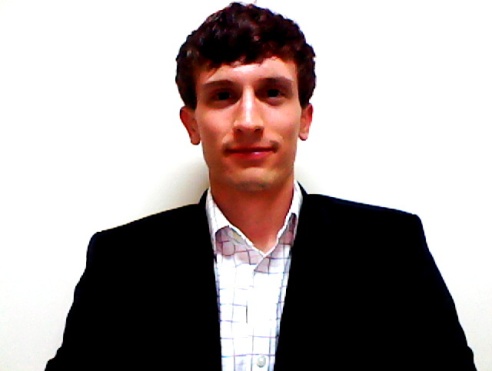 (985) 258-9531 | jacob.thibodaux@gmail.comEDUCATIONRecipient of the Geumgang University Korean Language ScholarshipCompleted Level 2 of TOPIK test for Korean FluencyKorea University Business School Exchange StudentEXPERIENCEManaged a $100 million dollar loan portfolio consisting of car dealerships throughout the countryTracked reporting and financial covenants for portfolio companiesSpread financial statements and tax returns on Moody’s Risk AnalystAnalyzed and underwrote complete loan acceptance packages for presentation to managing underwriter and credit officerFor four hours a week, I held conversation lessons with Korean students attending Geumgang University. I created my own material then held discussions on various topics.Scheduled and handled payments of events that required the use of the non-profit organization's aquatic facilitiesEngaged in active customer service during scheduled events to ensure customer satisfactionManaged pool staff to ensure proper maintenance and safety of the facilityScheduled events and booked rooms that required use of the multi-million dollar facilityConstantly engaged in customer service to ensure repeat use of facilitiesUsed Microsoft Word and Excel to create advertisements and compute staff payrollLANGUAGELower intermediate fluency in KoreanACTIVITIES / HONORSHonors: LSU’s Finance Academy Inductee, Member of LSU’s CFA Research Challenge Team, Student Managed Investment Fund (help manage $1.3 million of LSU’s endowment) Geumgang University Korean Language Scholarship, Paul and Ellen Arst Scholarship, Top 20 Finance Major (in terms of GPA), LSU Alumni Scholarship, Tuition Opportunity Program for Students award recipient,  Dean's List, National Society of Collegiate Scholars, Foundation for Rural Education and Development (FRED) three time scholarship recipient, Walmart Community Scholar, Lafourche Telephone Company (Vision Communication) Academic Scholarship, South Central Industrial Association (SCIA) Otis T. Logue Memorial Scholar, United States Army Athletic-Scholar Award Recipient

Activities: LSU Student Finance Association, LSU Korean Student Association, Amnesty International Club, ShARE-Seoul Alumnus (Business Club comprised of the top 3 business schools in South Korea), Model United Nations, Korea University International Business Club, US Senate Campaign Volunteer, US Political Club- Treasurer, LSU Racquetball ClubLouisiana State UniversityBaton Rouge, LouisianaBachelor of Science, Finance GPA: 3.75August 2012Geumgang UniversityNonsan, South KoreaMarch-June 2011Korea UniversitySeoul, South KoreaAugust 2009-May 2010Commercial Credit SpecialistBaton Rouge, LouisianaCapital One N.A. Commercial BankOctober 2012-May 2014English Conversation PartnerNonsan, South KoreaGeumgang University March 2011 - June 2011Assistant Pool ManagerLarose, LouisianaLarose Bayou Civic Club June 2010 - August 2010Temporary Assistant DirectorLarose, LALarose Bayou Civic Club July 2010 - August 2010